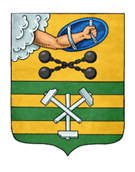 ПЕТРОЗАВОДСКИЙ ГОРОДСКОЙ СОВЕТ18 сессия 28 созываРЕШЕНИЕот 19 сентября 2018 г. № 28/18-384О создании рабочей группы по вопросу организациии проведения массовых мероприятий на территорииПетрозаводского городского округаВ соответствии со статьей 6 Регламента Петрозаводского городского Совета, утвержденного Решением Петрозаводского городского Совета от 23.04.2009 XXVI/XXIX-593, Петрозаводский городской Совет РЕШИЛ:1. Создать рабочую группу по вопросу организации и проведения массовых мероприятий на территории Петрозаводского городского округа, в следующем составе:- 3 депутата Петрозаводского городского Совета;- 2 представителя Администрации Петрозаводского городского округа (по согласованию).2. Персональный состав рабочей группы утверждается Распоряжением Председателя Петрозаводского городского Совета.ПредседательПетрозаводского городского Совета                                             Г.П. Боднарчук